Assunto: Solicita informações à Prefeitura Municipal de Itatiba referente aos investimentos no setor de trânsito no município de Itatiba.                        Senhor Presidente,CONSIDERANDO, que estamos completando 24 meses da atual administração, e que até agora as questões relacionadas as melhorias no trânsito da cidade não foram efetuadas;CONSIDERANDO, que vários pontos da cidade, há a necessidade da implantação de redutores de velocidades, pintura de faixas bem como implantações de semáforos;CONSIDERANDO, a importância dessas melhorias, uma vez que, a frota de veículos tende a aumentar na cidade, principalmente nos horários de maior fluxo, deixando cada vez mais os motoristas com dificuldades no trânsito;CONSIDERANDO também, a questão da travessia dos pedestres, em que está cada vez mais perigosa em determinados cruzamentos.REQUEIRO, nos termos regimentais e após ouvido o Douto e Soberano plenário, que seja oficiado a PREFEITURA MUNICIPAL DE ITATIBA, no sentido de prestar informações sobre:Existe algum edital pronto para a contratação de uma empresa especializada em sinalização de área?		SALA DAS SESSÕES, 14 de novembro de 2018.SÉRGIO LUIS RODRIGUESVereador – PPS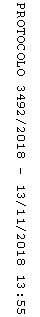 